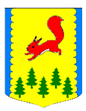 КРАСНОЯРСКИЙ КРАЙПИРОВСКИЙ МУНИЦИПАЛЬНЫЙ ОКРУГПИРОВСКИЙ ОКРУЖНОЙ СОВЕТ ДЕПУТАТОВРЕШЕНИЕНа основании статьи 48 Федерального закона от 06.10.2003 №131-ФЗ «Об общих принципах организации местного самоуправления в Российской Федерации», руководствуясь статьями 20, 35 Устава Пировского муниципального округа Красноярского края, Пировский окружной Совет депутатов РЕШИЛ:1.Признать утратившими силу следующие решения Пировского районного Совета депутатов:-от 16.12.2008 №44-215р «Об утверждении Положения о порядке и условиях проведения конкурса на замещение вакантных должностей муниципальной службы в администрации Пировского района и ее структурных подразделениях»;-от 15.12.2010 №11-59р «О внесении изменений в решение от 16.12.2008 № 44-215р «Об утверждении Положения о порядке и условиях проведения конкурса на замещение вакантной должности муниципальной службы в администрации Пировского района и ее структурных подразделениях»;-от 08.06.2011 №18-114р «О внесении изменений в решение от 16.12.2008 № 44-215р «Об утверждении Положения о порядке и условиях проведения конкурса на замещение вакантной должности муниципальной службы в администрации Пировского района и ее структурных подразделениях»;-от 31.07.2012 №32-182р «О внесении изменений в решение Пировского районного Совета депутатов от 16.12.2008 №44-215р ««Об утверждении Положения о порядке и условиях проведения конкурса на замещение вакантной должности муниципальной службы в администрации Пировского района и ее структурных подразделениях»;-от 24.04.2014 №51-328р «О внесении изменений в решение Пировского районного Совета депутатов от 16.12.2008 № 44-215р «Об утверждении Положения о порядке и условиях проведения конкурса на замещение вакантной должности муниципальной службы в администрации Пировского района и ее структурных подразделений».2. Контроль за исполнением настоящего Решения оставляю за собой.3. Решение вступает в силу в день, следующий за днем его  официального опубликования в районной газете «Заря». 22.09.2023с. Пировское     №35-370рО признании муниципальных нормативных актов Пировского районного Совета депутатов утратившими силуО признании муниципальных нормативных актов Пировского районного Совета депутатов утратившими силуО признании муниципальных нормативных актов Пировского районного Совета депутатов утратившими силуПредседатель Пировского окружного Совета депутатов               Глава Пировского округа____________ Г.И. Костыгина              ___________ А.И. Евсеев